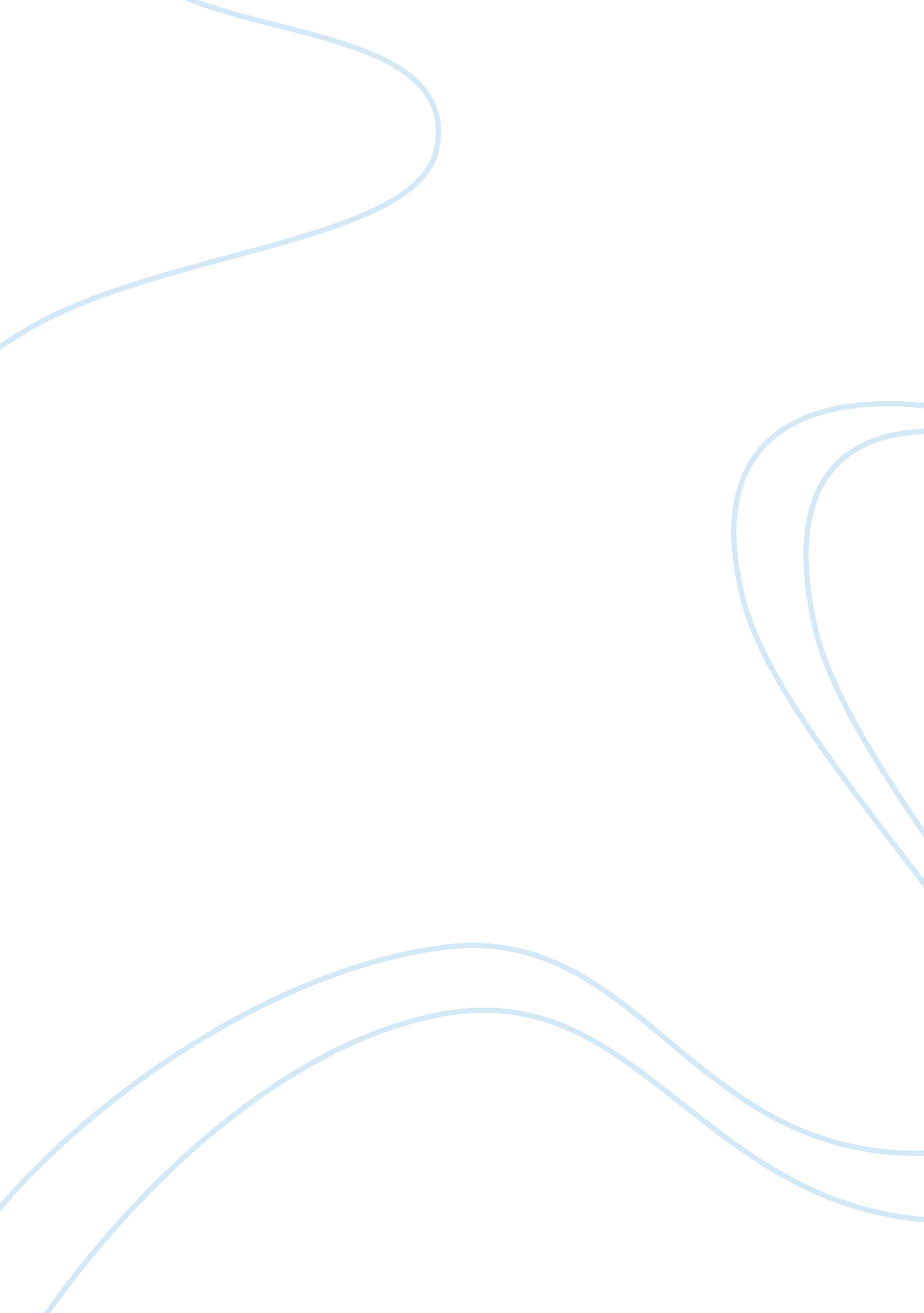 Example answers for tasks on management in the automobile industry flashcard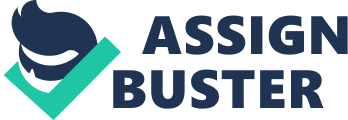 Contents Undertaking 4 ( degree Celsius ) Henry Ford was the laminitis of the Ford motor company in 1903 with really few people working in it earlier yearss as established And subsequently as the old ages of adversity from 1903-1920 Ford was seeking to do its name in the united provinces by fabricating new theoretical accounts in the market. As the old ages past Ford became one of the best auto company in the united provinces and later bit by bit come ining into the planetary market in the economical universe and going one of the most sure car industry in the universe. This company had its ain vision, mission and values as remainder of the other company ‘ s did which helped this company to judge its ain public presentation which in common concern term is known as ‘ our vision ‘ , ‘ our mission ‘ and ‘ our values ‘ . Henry Fords vision was to do the company universe ‘ s taking in the automative lines in both its in merchandises and its services. His mission was to do the company a globally diversed with great honor and pride in the top lists with wholly committed people working with them. And in conclusion the values were to make first-class things for the people taking into consideration the environment factor in the universe of scientific discipline and besides to maintain up with their clients satisfaction. Ford dint merely found the car company he besides was the pioneer of the collection of the auto fabrication system. He introduced the manner to fabricate new autos in a short period of clip therefore salvaging the clip factor in universe of concern which made the Ford company one of the male monarch of high spots in the earlier yearss and even today. In add-on to this portion from automative lines ford the enterprenuer besides had made a great alterations in the on the job hours of the workers, he started to do the company run full twenty-four hours by doing displacements for the workers which helped in doing a good net income for the company. Well speaking about the Ford motors in united land as the chosen subject by myself the research made by me showed that Ford motor company is at the top five best selling company in this state over the past old ages doing its topographic point in the peoples mind over the old ages. Some of the names of the theoretical accounts over here are Ka, Fiesta, Fusion, Focus, C-Max, Mondeo, S-Max, Kuga, Galaxy. Talking about the organisational sectors this company plays the function as public sector as it is globally established and the chief ground of mine behind chosing this organisation is that as we all know that Ford was the first auto company in the universe to come up with mechanization and besides adopted new advanced thoughts in its field for illustration debut of new manner of piecing the auto, alteration in day-to-day working hours system, which encouraged me to take up with the undertaking as the enterprenure of the company Sir Henry Ford is known for his new invovative thoughts that is active fabrication, piecing and the manner he handled the concern construction og his orgnisation in which I will besides derive tonss of cognition in making the undertaking. ( hypertext transfer protocol: //www. ford. co. uk/AboutFord/CompanyInformation ) ( hypertext transfer protocol: //entrepreneurs. about. com/od/famousentrepreneurs/p/henryford. htm ) ( hypertext transfer protocol: //www. confused. com/featured-articles/motoring/car-insurance/the-best-selling-car-brands-in-the-uk-3287012318 ) Undertaking 1 B ) As in recent old ages recession had severely effected most of universe ‘ s major every bit good as other companies right from banking to educational sector of organisation, most of the companies went in loss but there were some few companies which survived in this important environment. Ford motor company was besides one of the victim of the resesion period in which the company had to travel throw loss for a certain period of the clip like GM or Chrysler, bmw etc and as a consequence of this the company had to truly make some great thought and had to travel throw some of the reenginnering processes which would helped them to get the better of the current state of affairs. The critical and anylytical thought of the company ‘ s people working under them made up its new programs and schemes in such a manner that The company could even survie in the important state of affairss like recession and crisese state of affairs and be its best among all the other compititors. Some of the major alterations of the company were their selling, debut of new type of auto in the market, client services offer etc. So as a consequence of this Ford took the iniciative to walk entirely in its manner as there were other compititors besides confronting the same jobs nad this one wanted to be different from the remainder one time, as said above some of the illustrations off the major schemes of be aftering they had taken was in footings of Strategic selling planning: – The selling procedure applies the same for all companies as advertizement. The Ford motor company had to restrucrture its advertizement policy in order to derive the more figure of clients for illustration: – eco friendly auto like Ford fete with less co2 emmision etc they had to come up with new signifier of advertizement which the people will acquire attratted excessively better than the remainder of the others by adding the characteristic or the pillars of its quality, eco friendlyness and safety point in the heads of the people. the company non merely have to telivesion advertizement they had to tpo on-line advertizement besides, pamplets advertisement with burden of of creativeness in it. Ford had to besides spread out its concern towards the different parts of the Earth as a consequence of the extremely skilled selling schemes. Introduction of the new autos: – The company had to happen new ways in footings of production of good quality of autos with improved engine, good public presentation, and with great satisfaction of the people for this the company had to present good types and assortment of autos right from the economic to the high category people. And the company chiefly made the market in the most of the Europe states inlcluding United Kingdom, usa etc. For illustration: -te auto Ford fete fr economic people with characteristics of high category autos with low carbondioxide emanation by giving small spot of its performance. great design with fashionable expressions of royal autos, qualitative raps with maximal protection towards them. And besides Ford focal point which made highest sale in uk as per the survue made by me personally traveling to the most of the Londons salesrooms and besides by surfing cyberspace. Ford galaxy Montero were some of the autos which were for hight category people with all the characteristics in it which helped them to take up the market of the company even in the crises. Some of the pasrts improverment like splashboards of the auto, engine upgradation, etc truly helped the company to get by up wtj the state of affairs with the undermentioned autos. hypertext transfer protocol: //www. oppapers. com/essays/Strategic-Planning-Ford-Motor-Co/455254? read_essay bettere client services: – as we all knowe that seving clients is the first precedence of any of the company Ford has ever been execellent towards their clients right from the first the research made by me showed that the company had to do some necessary agreement in keeping their clients and besides to give good services to their customers. for illustration debut of on-line purchase of autos from one topographic point to another and besides within theier country. If a individual wants to purchase a auto he he has no clip to see the auto personslly he will merely travel to throw the website c the auto features his scope wise select the auto and book the auto and pay online this lead to increase of on-line clients besides and saved their every bit good as ompanies clip inturn the company people use to besides name the clients up clip to clip for their satisdfaction study etc. Undertaking 1 degree Celsius ) Ford Motor CompanyFord Motor company marketing advanced thoughts client satisfaction Undertaking 1 vitamin D ) The tool which I would wish to take to Describe the schemes of the company will be greatly done with swot analysis. As we all know that we can mensurate the strengths, weakneses, oppurtunities and menaces of any peculiar company and come to a decision towards the company ‘ s working construction. Coming back to the subject from my point of position I would wish to give some pointsa and explicate them in brief of the swot anaylsis. Strengths: Harmonizing to the study made by me me the major strength of the Ford motor company is its good will as it was the first in its ain to fabricate cars, another is that it has made a largest gross revenues in Europe as per the study made by me. The web site designed by the company besides comes in the calcium hydroxide visible radiation for the attractive force of the clients, the quality of the merchandises, its globaly estailised market besides plays a really of import function, the engineering they use is higly profilled. For illustration: – as we all no that Ford was the first in its ain to bring forth a auto it has its ain name in the market inspite of bit by bit falling down in the market in back 90 ‘ s n tahan increasing its gross revenues back to great extent in the market in the coming old ages. Say if I want to purchase a auto I will see throw its old history its name in market, its direction accomplishments in market etc and than take a determination to purchase the auto this all will be strenghgs failings: Get downing of the failings about the company it was seen that the company went throw a oug net income in the inicial phases than went in terrible loss as the rival were making truly great on its ain side. Due to some unknown diverseness factors the company had besides lost its focal point in someof its lines. It had besides sold out some of its collibrating companies such as panther and jeep at earlier phases which the other rival took the advantage of doing sale of this one less. it had besides lost its direction structuring for some point of clip by taking the. Opportunities: The major parts of enlargements the company wil B traveling is thorw devising of good and efficient in fuel auto engines in the approaching old ages, besides to bring forth a auto working on solar energy that is sun and besides some intercrossed autos in future, some collibration with some of the major companies in the universe, seek to fabricate autos at lowest monetary value possible with same quality nicotinamide adenine dinucleotide besides to take the fabricating units in low cost states like India Africa etc. lending charity to was besides one of the advantures of the company. Menaces: Some of the factors which effected the success of the company were the alterations in the monetary values of fuel and authorities construction in the parts of us. , te alteration inn the currencies, recesion hitting it severely over a long period of clip made to bag the investors on its parthreats hypertext transfer protocol: //www. mba-tutorials. com/marketing/342-ford-motors-swot-analysis. html Undertaking 2 The term selling in general refers to advertizement of the any of the given merchandise to the clients / audience so that they get attracted towards it. And selling schemes refer to the programs made out to make the ends that is the people by assorted ways such as collibration, telecasting, media etc.. Coming towards the subject Ford motors have taken the selling polices/ schemes as five P that is 1 ) merchandise 2 ) monetary value 3 ) publicity 4 ) topographic point and 5 ) procedure 1 ) merchandise: – When speaking about the merchandise of Ford motors they are designed from consumer point of position that is taking into consideration the quality, efficiency etc of the merchandise, It may be from auto to the service points of position. The company desingns its merchandise with the criterion of quality what their clients demand throw the research made by them. Each and evert portion of the Ford autos are designed unambiguously. For illustration: – the autos of Ford may change throw the clients like galaxy which is physique for higher category people where as festa for economic system people, it besides wants to manufactuer a auto which will work on solar system in future. Some ecofriendly autos with less fuel effiecincy etc. Ford besides likes to tgarget theier their clients throw their likes for illustration its mergeing with the football squads as they know throw the research that most of tehn people watch football and throw which they can advance their autos. 2 ) monetary value: – The monetary value of Ford autos varies harmonizing to the gustatory sensation of their clients as they design the theoretical accounts harmonizing to the clients point of position taking into consideration their gustatory sensations, Ford ‘ s monetary value scope starts right from economic to high category rates such as galaxy, mondeo which are high category autos of really high rates and featured with best of the luxuries in it whereas autos like merger investigators are for the economic system people who cant afford to purchase other epicurean autos in it. 3 ) publicity: – Promotion is one of the biggest thing which all the other companies to as respects to familiarising their merchandise to the public. ford has revised the theories and done really inovately the publicity of its autos. They have used the technics like telecasting, local newspapers, cyberspace etc to publicize its merchandises merrily, thorw their research they have besides noticed that loadz of the people watch football so tehey did sponsorship with one of the really good squad in football that is UEFA and astarted making their advertizement with them when the mactches add usage to come 4 ) topographic point: – The company have taken this point into consideration the most it see ‘ s where its auto sale ‘ s will be traveling high, it is aiming those arears where the autos will be sold really fast like Europe states etc.. where Ford is in the top 3 place in salling its autos. its colliberation with football squads besides makes it globally recogonised as football is a globaly seen lucifer by the peopleas a consequence many people from many countires like this trade name as it reaches the different topographic points. Ford has its fabrication workss and many of its salesrooms in Europe about more than 100 ‘ s and more tan 80 ‘ s in the Asiatic states. 5 ) procedure: – Ford fabrication processes refer to the approaching betterment processes in its ain field like its colliberation with other large companies like scope wanderer and axial rotations Royce in its Latess helped them in doing its ain position in the market, their sponsherhip with the football squad UEFA besides helped them up in the same and made its autos favorite to the spectator ‘ s, other betterments like doing up eco friendly autos and solar system autos are besides in procedure which made good promotion of the company. This lead all p ‘ s lead to the selling of the companies autos. www. thetimes100. co. uk/download-summary — The advantages and disadvantages of these are: – 1 ) By utilizing the five P ‘ s there comes good promotion of the merchandise. For illustration Seens Ford is sponsherer for the football squad many peope ticker athleticss so whenever there will be break they’l put their adds therefore doing its promotion nad deriving clients 2 ) Helps in easy understanding the clients and thier demand for the merchandise. due excessively the research made by the company people from different pickets and holding iots works and salesrooms in different topographic points of the universe they can really good cognize where there is more gross revenues an all and better unbderstand client needs what they want etc. 3 ) helps in keeping good dealingss with others. seens there are colliberation and sponcership propgrams adopted by the company with other major companies like scope wanderer and axial rotations Royce, UEFA it helps to keep healthy environment in the market. 4 ) addition profitableness of concern tonss of colliberation with major and the good companies increased the net income of the company since there were people acquiring attracted towards them. Disadvantages Tonss of cost involved Since there is colliberation of major companies there is tonss of seashore iknvolved in it. 2 ) Risk factor additions due to the big cost involved there is no gurantee that the concern will do a gian merely so there is a hazard factot involved. Undertaking 2 ( B ) Stakeholders are the people behind the clasp of the hole organsiation they may sometimes non be actively taking portion in the twenty-four hours to twenty-four hours working of the organistion. There are many types of stakeholders internal and external stakeholders. The major people involved in the develpment of Ford motors are Indivisual clients, Employers, institutional investors 1 ) Indivisual clients: – Here the clients in the sense common people invest in the companies portions and company inturns give them some per centum of net income in making so, the company utilizes this people ‘ s money in enlargement of its concern and make some other undertakings which will assist in companies enlargement. 2 ) Employer: – employers come under the internal type of interest holders, the companies CEO, directors, people working in the company all come under this class, All this people help in the development of the company in all the senses that is right from marketing to saling of its autos and merchandises and besides responsible to give services to its clients. 3 ) Institutional investors: – major institutional investors of ford motor compaant are a ) Evercore Trust Company, N. A. which invests in the Ford company and helps them to transport on their concern. Evercore is a national trust bank which is subordinate of evercore spouses who provides investings to the othet companies and acquire some benefit boy it Another illustration of such type of investors is: ( B ) State street Corporation which besides invests one million millions of money in the Ford and Hel [ them in enlargement and development plansand acquire some net income from it ( degree Celsius ) one more same type of functional investor is Alliance Bernstien LP which besides does same map as the above investors. hypertext transfer protocol: //investors. morningstar. com/ownership/shareholders-major. html? t= F Undertaking 2 ( degree Celsius ) Ford has adopted new types of schemes right from the clip it was born and possibly has been following it for its betterment and development of the company. Recently Ford has adopted new stagtegy of doing less figure of vechiles in the market in the coming old ages and will cover more with the parts sharing with the same Ford logo to other car companies worldwide and doing its merchandises globally established as the company feels that it will be conveying a good trade to them. They dint say that they will halt bring forthing autos but they will bring forth autos but less by 40 per centum as it use to bring forth. Ford has besides planned to increase the gross revenues of its colliberated companies that is of land wanderer and panther in the coming old ages side by side and besides have planned to look after the gross revenues of volvo ‘ s in the market. The stakeholders over here will truly play a hero function as the company will necessitate tonss of money investing in doing of the parts and its didribution to the other companies and aslo in the promotion of the autos like land wanderers etc, . there will be ought investing invoved as the Ford itself will be fabricating royal types of autos in his name. Undertaking 2 ( vitamin D ) As it will be discontinue a tought occupation for the senior direction to conveince the employees as we worlds at get downing do n’t wish to alter in simple footings resisitance towards change senior degree should explicate the benefits in respects to the program in making so, they should foremost give explaination of the thought to the directors of what are the advantages involved in it, where will be their place in the coming old ages after imploimentating the thought than besides tel him the disadvantages like there will be less work of production as a consequence less employment but they should non take any alternatively they should switch them in another section from production to gross revenues or else in some another so that the workers are besides happy and the company is besides with healthy environment. As a consequence the director in bends should go through the information to its employes and explicate the benefits and aid he company in implementing the thought. hypertext transfer protocol: //www. caranddriver. com/news/car/07q3/top_ford_execs_outline_new_strategy-car_news Undertaking 3 ( a ) The term vision mission statement, values and aim of the company can be defined as follows: ( a ) Vision: – it is the lasting way in which any of the company should travel which are put frontward for better apprehension. “ If suppose I am opening an organisation and there are some people working under me so I should set in their head the vision of mine company that is where the company should make after certain period of clip. ” ( B ) Mission: – It is the impermanent thing or the work what the company is traveling to make and where it should make. “ if suppose I have a company and besides have a vision and hold some work to be done it is my mission to finish it within that given time. “ ( degree Celsius ) Values: – It is the civilization to followed and gained from the company in simple what the company will supply you. and besides the gradual feeling got by the people from the company. for illustration if I join working in a company it will hold its ain values like ( vitamin D ) Ojectives: – In short it is the end put frontward by the company. The footings can besides be explained from companies point of position that is: – Vision: – The companies vision is to be on the top most place on the Earth in respects to te production of its merchandises and its services. Mission: – Its mission is to supply first-class services and merchandises worldwide as it is globally diversed company. Valuess: – most significantly to make good thing and in really good manner to its clients, their society and our environment. Aim: – the companies objective is to bring forth quality merchandises and services to the universe and to keep its good will in the market by functioning its clients. Undertaking 3 ( B ) Shortly explicating the stratagies that I have chosen for the organistion is the farther enlargement of the Ford motors by debut of new types of autos that is eco-friendly solar system autos, the company wants to concentrate more on the production of parts and services to its clients and besides some colliberation with some major car companies. So the vision and the mission statement plays a cardinal function in such affairs. Both this factors that is vision and mission statement will assist in implementing this thought in a really developed way. the vision will assist the company to get by up with their schemes that is mentioned above and the mission statement will assist in the completion of the schemes taken. Here the information besides plays a great function along with the vision and the mission statements as it is indispensable for better understanding the above both statement and aslo helps in effectivity of this. Undertaking 3 ( degree Celsius ) Defination of organisational civilization “ A form of shared basic premises that the group learned as it solved its jobs that has worked good plenty to be considered valid and is passed on to new members as the right manner to comprehend, believe, and experience in relation to those jobs. ” Edgar Schein ( hypertext transfer protocol: //www. organizationalculture101. com ) And the definition for the ethical values is: The term ethical values refers to the thoughts or the values bought in the individuals behavior towards working of the company and in himself in the organisation. Coming towards the 2nd portion of the inquiry that is the Fords civilization after run intoing them personally I came to a decision that the ford civilization is really formal the manner they address their clients, seek their advises and do something or the other for the improvement of their client, functioning their client is the chief intent of the organisation. The frock codification in the company is besides really formal for everyone working for them as it ‘ s a transnational company. ethical values of this organisation are besides some what similar to the civilization of the company it is implimantation of the cultural activities of the organisation what thoughts are learned by the people working and what the clients gain after lokking at the people and besides the services provided by the organistion. Dagenham Motors Ilford ( micheal director of the salesroom ) Undertaking 3 ( vitamin D ) Explain the footings ‘ core competences ‘ and ‘ critical success ‘ factors. State whether these are necessary to the success of the administration of your pick. “ A A nucleus competence is cardinal cognition, ability, or expertness in a specific capable country or accomplishment set ” . hypertext transfer protocol: //searchcio-midmarket. techtarget. com/sDefinition/0, , sid183_gci214621, 00. html In simple it is the ability of the company success from the beginning towards its operational work and so on. Even the other companioes cant be in its term, this things come right from the start of the company till its working. The critical success factor is: Critical Success FactorsA ( CSF ‘ s ) are the critical factors or activities required for guaranting the success your concern. The term was ab initio used in the universe of informations analysis, and concern analysis. hypertext transfer protocol: //rapidbi. com/created/criticalsuccessfactors. html that is it is ever necessary to hold critical success factors as it is really much necessary for the success ofrthe organisation. In general this two factors that is core competency and critical success is really much necessary as it is required for the success of the company without it the company can non give good public presentation its For illustration if ford company has its ain manner of thought for its growing and enlargement programs and they they are wholly alone from other companies that is first factor and will certainly come up with a good thing and make it a slo really good with client satisfaction. And they besides need some activities that will assist them in implementiong some of their programs easy that is the 2nd factor. Undertaking 4 ( a ) The Ford has gone to a drastic alteration it its ain as it has introduced more fuel effiecient engines with great quality without compromising their clients expectation that is speed/power as there was a monetary value hiking in the fuel rate and besides some authorities changed the monetary value of the natural stuffs as a consequence there was a monetary value hiking for about all parts inspite of this external force Ford kept its promisree by giving good quality autos and parts at sensible rates and besides giving their clients fuel effeiceint autos and besides eco friendly autos which use to work on batteries ( BEV ) and besides some of them ‘ s on solor system for doing this types of alterations Ford had to travel thorw many things like cooliberation with other portion shapers so as to bring forth parts for them at a cheaper ratesof good quality. Ford had made recent alterations in merely 1years back. it focused more on the gross revenues of the economic autos such as focal point which was one of the best saling auto in Europe and therefore salvaging the economicy of the company. hypertext transfer protocol: //media. ford. com/article_display. cfm? article_id= 30571 Undertaking 4 ( B ) As explained briefly in the earlier portion that is 4 ( a ) as the recession had hit most of the major companies Ford was besides the victim of the same but Ford had courageously survived in that status even now when fuel monetary values and authorities had changed the compny had to endure a great lose but alternatively of that because of its qualitative direction Ford invovated some new thought ‘ s similar debut of new type of autos which work on batries and besides someon the solar power, it besides introduced autos with low fuel effiecy without compromising the clients demand therefore salvaging its market in the company and deriving back its trust in the planetary market non merely this it besides calibrated with some of the parts doing company for that period to bring forth parts for them at a cheaper rates than what they do and therefore made their parts doing concern of the autos successful. For exaxple: – Ford launched the auto focal point, fiesta etc with tabun skid solution in it improveds its market in the market and therefore this program of the company was really much effectual. Undertaking 4 ( degree Celsius ) The major fuctional country set uping the Ford motor company I would state will be its Research and development ( RND ) . fabricating country. selling schemes. I have selected this countries because I feel this three are every bit responsible and besides the most of import participant which are crelated to each other in doing the company range at that height even after so many troubles like recession, alteration in authorities regulations, hikings in fuel monetary values etc. Research and development ( RND ) : – research made by the people working under this company helped the company to contend the current state of affairs in the market as the company ‘ s research workers informed that it need to develop its bing merchandises like change overing its autos to fuel efficient autos, coactions with the football squads so as to pull its clients as they made a research that most of the people like football so this type of research helped them to manage the state of affairs in a great ways. Manufacturing country ( MA ) : – Ma because it manufactured truly good quality autos in the market over the old ages as they promised their people, their fabrication unit besides worked really difficult to get by up with the market and as a consequence manufactured good auto like eco-friendly autos, solar system autos etc. Marketing startegies: – Ford selling scheme by publicizing its autos to the public throw assorted agencies of communications the most widely used was internet in Europe states nad telecasting by collebrating with some football squads therefore deriving its consumers. they really good cognize what te people watch more throw the research squad so they targeted those countries and made their market a really good and the strongest. Undertaking 4 ( vitamin D ) As said discussed earlier the three functional countries that is the research and development, fabricating country and the selling have been internally correlated and every bit contributed in the development of the company as the three phases went in a line as researchi? manufacturingi? selling. ( this is explained in above point 4 ( degree Celsius ) ) The advantage was that thois company came up foremost with such type iof invention in the mechanization as a consequence it had a name in market, good investers, helped the company to hold name in the market by supplying good will. Undertaking 5 ( a ) The research personally made by me shows me that the timetable plays a really of import function in execution of the schemes or the programs of the concern as it makes the other people understand the work to be done, in what clip it should be completed, how should be done in inside informations etc. it besides gives the information to some of the of import people in the concern such as stockholders, investors in the concern etc. Harmonizing to the Ford they had said that they wil be doing ecofriendly autos, solar system autos in the twelvemonth 2007 and than they implemented the program by doing proper preciseness, program, accurately and than giving its transcript to the people involved in it like stockholders, investors etc. so that they get the clear position of the company where it will make till the twelvemonth 2010 and what they will profit from that etc. timetable prepared aid in better understanding the concern and helps to follow up with the modus operandi. This timetable can be produced by one of the member of the company as giving all the brif inside informations in it and than go arounding it to the people involved in it. Undertaking 4 ( B ) In general the reseach showed me that Ford had made the determination of doing ecofrindly autos in the twelvemonth 2007 as they had made an research and found that there will be fuel monetary value hikings in future, scarceness of fuel, pollution etc will consequence their market so they decided to make such type of autos which are fuel efficient etc. as the scheme was kmade in the twelvemonth 2007 they had made a timetable that they will out in the market once more till the twelvemonth 2010 with new engineering autos, in the average clip they concentrated on their present autos by increasing their fuel effieciny in the market which thhier clients will ilike they besides till that made a selling scheme of publicizing their merchandises right from start of the production so that the people get attracrted towards them. for illustration autos like focal point which were made with fuel effeiciency. Colliberation with major companies like land wanderer, rolls Royce etc programs were included in the TT. Undertaking 4 ( degree Celsius ) Once implemented how can the effectivity, efficiency and economic system of an administration ‘ s scheme be evaluated? Once the program is executed in the market the effectivity and the effieciency of te organisation can be calculated by its credence of its merchandise by the clients, the research made from their database can it self show that how many autos have been sold in the market how many people like the services of this company what were their reappraisals in the market therefore doing the company globally accepted. the economic system of the organistion can be besides easy calculated by doing a little research in the salesroom ‘ s and besides throw the people throw cyberspace or the personal interviws pickings by traveling to their clients place Economy can be really good judged throw the gross revenues of its company ‘ s merchandise in the market. Undertaking 4 ( vitamin D ) Harmonizing to my sentiment I feel that one time the scheme has been choosen it should ever be monitored or been checked till the clip it is to the full suceesfull because there is ough sum of investing in it, tonss of outlook from the people etc. If you want to alter the scheme it should be done before implementing it other wise it will make a bad feeling on the clients of the company and besides other people like stockholders investors of the company. for illustration: – if Is have a one little vesture store in Goa and I have made a program that I want to do it whole over the Goa by opening at least 10 stores in Goa within 5 old ages, here I should do explain to my pa what is my thought since he is the determination shaper ( invetor/shareholder ) and than see that the planned is traveling on in a healthy status and besides see that the program is on the right path and make the mine demand. 